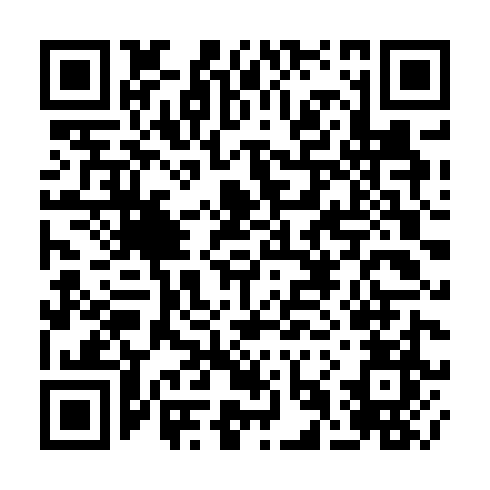 Ramadan times for Namatanai, Papua New GuineaMon 11 Mar 2024 - Wed 10 Apr 2024High Latitude Method: NonePrayer Calculation Method: Muslim World LeagueAsar Calculation Method: ShafiPrayer times provided by https://www.salahtimes.comDateDayFajrSuhurSunriseDhuhrAsrIftarMaghribIsha11Mon4:474:475:5612:003:016:056:057:1012Tue4:474:475:5612:003:016:046:047:0913Wed4:474:475:5612:003:026:046:047:0914Thu4:474:475:5612:003:026:036:037:0815Fri4:474:475:5511:593:036:036:037:0816Sat4:464:465:5511:593:036:036:037:0817Sun4:464:465:5511:593:036:026:027:0718Mon4:464:465:5511:583:046:026:027:0719Tue4:464:465:5511:583:046:016:017:0620Wed4:464:465:5511:583:056:016:017:0621Thu4:464:465:5411:583:056:016:017:0522Fri4:454:455:5411:573:056:006:007:0523Sat4:454:455:5411:573:056:006:007:0524Sun4:454:455:5411:573:065:595:597:0425Mon4:454:455:5411:563:065:595:597:0426Tue4:454:455:5311:563:065:595:597:0427Wed4:444:445:5311:563:065:585:587:0328Thu4:444:445:5311:553:075:585:587:0329Fri4:444:445:5311:553:075:575:577:0230Sat4:444:445:5311:553:075:575:577:0231Sun4:434:435:5211:553:075:575:577:021Mon4:434:435:5211:543:075:565:567:012Tue4:434:435:5211:543:075:565:567:013Wed4:434:435:5211:543:075:565:567:014Thu4:424:425:5211:533:085:555:557:005Fri4:424:425:5111:533:085:555:557:006Sat4:424:425:5111:533:085:545:547:007Sun4:424:425:5111:533:085:545:546:598Mon4:424:425:5111:523:085:545:546:599Tue4:414:415:5111:523:085:535:536:5910Wed4:414:415:5011:523:085:535:536:58